PLPRZEDOPERACYJNA   ANKIETA   ANESTEZJOLOGICZNA	Zadaniem anestezjologa jest zapewnienie największego bezpieczeństwa i komfortu pacjentowi podczas zabiegów operacyjnych lub diagnostycznych. Anestezjolog troszczy się o zniesienie bólu przez podanie leków przeciwbólowych lub znieczulenie ogóle (narkozę) pacjenta. Pewne zabiegi można przeprowadzić w znieczuleniu regionalnym (przewodowym) obejmującym tylko określoną część ciała. Znieczulenie takie tylko w niewielkim stopniu obciąża organizm. Wbrew obawom niektórych pacjentów znieczulenie regionalne w okolicy kręgosłupa (rdzeniowe, nadoponowe) niezwykle rzadko powoduje uszkodzenie nerwów. Anestezjolog nadzoruje czynność organizmu podczas zabiegu i natychmiast leczy występujące powikłania.	Ankieta przedoperacyjna służy do zebrania informacji, na podstawie których możliwe będzie wybranie najbardziej korzystnego postępowania anestezjologicznego. Pana(i) współpraca przyczyni się do optymalnego przebiegu znieczulenia. Proszę odpowiedzieć na poniższe pytania. Podczas rozmowy z anestezjologiem proszę o stawianie dalszych pytań i podpisanie zgody na znieczulenie dopiero w jego obecności.	.Proszę podkreślić lub wytłuścić  właściwą odpowiedź:  „tak,  nie,   nie wiem”.   Przy odpowiedzi „tak” proszę podkreślić lub wytłuścić  nazwę podanej w nawiasie  choroby lub udzielić szczegółowej odpowiedzi-Czy leczy się Pan(i) na jakieś schorzenia? ..........................................................................................................tak    nie    nie wiemJeśli tak to na jakie?	 -Jakie leki Pan(i) przyjmuje?  -Czy był(a) Pan(i) operowana?  ......................................................................................................................................... tak    nie    nie wiemJakie to były operacje, w którym roku? -Czy dobrze zniósł(a) Pan(i) znieczulenia? ............................................................................................................tak    nie    nie wiem-Czy miał(a) Pan(i) transfuzje krwi? ................................................................................................................................tak    nie    nie wiem-Kiedy?-Czy były przy tych transfuzjach jakieś komplikacje? .................................................................................tak    nie    nie wiemCzy przechodził(a) Pan(i) następujące choroby:-Choroby serca (niedokrwienie, zawał, zaburzenia rytmu, wada)............................................................tak    nie    nie wiem-Jeśli zawał to kiedy?-Choroby krążenia (wysokie ciśnienie krwi, niskie ciśnienie krwi, duszności, szybkie męczenie się)                                                                                                                                                                                                                                    tak  nie  nie wiem-Choroby naczyń (miażdżyca, żylaki, bóle łydek przy chodzeniu, marznięcie nóg, skurcze łydek,  złe ukrwienie kończyn, zapalenie żył) ....................................... tak    nie    nie wiem -Choroby płuc (zapalenie, gruźlica, rozedma, pylica, astma oskrzelowa, przewlekła obturacyjna choroba płuc)......................................................................tak    nie    nie wiem -Choroba wrzodowa żołądka lub dwunastnicy, zgaga, zapalenie żołądka………………………………………………………………………………....tak    nie    nie wiem-Choroby wątroby lub trzustki (zapalenie wątroby, zapalenie trzustki, żółtaczka, choroby woreczka żółciowego, niewydolność wątroby)                                                                              tak    nie    nie wiem-Choroby nerek (zapalenie, kamienie nerkowe, trudności w oddawaniu moczu) …………………………………………………………………….................. tak    nie    nie wiem-Cukrzyca, dna moczanowa, porfiria  ............................................................................................................... tak    nie    nie wiem-Choroby tarczycy (nadczynność, niedoczynność, wole obojętne) .................................................... tak    nie    nie wiem-Jaskra?  ................................................................................................ tak    nie    nie wiem-Udar mózgowy, utrata przytomności, drgawki, padaczka, porażenia nerwów ……………………………………………………………………………........ tak    nie    nie wiem-Depresja, nerwica.................................................................................. tak    nie    nie wiem-Choroby kręgosłupa, kości, stawów....................................................... tak    nie    nie wiemJeśli tak to jakie to choroby? -Choroby mięśni..................................................................................... tak    nie    nie wiem-Czy występuje u Pana (Pani) przedłużone krzepnięcie krwi przy skaleczeniach? ………………………………………………………………………………....tak    nie    nie wiem-Czy ma Pan(i) skłonność do siniaków? .................................................................................................................tak    nie    nie wiem -Alergie (katar sienny,duszności, wysypka, uczulenia na plaster, jodynę, leki, soję, białko jaja kurzego) ............................................................................................... tak    nie    nie wiemJeśli tak to na co? -Kiedy ostatni raz był Pan(i) przeziębiony, chorował na gardło, krtań, oskrzela?  -Jeśli choruje Pan(i) na choroby nie wymienione powyżej proszę podać jakie.-Czy ma Pan(i) nasilony odruch wymiotny?..........................................................................................................tak    nie-Czy nosi Pan(i) protezy zębowe? ................................................................................................................................ tak    nie-Czy ma Pan(i) założone kolczyki (nie dotyczy kolczyków w uszach) .................. tak    nie Jeśli tak to gdzie?-Czy pali Pan(i) papierosy? ....................................................................................................................... tak    nieJeśli tak to ile?-Czy pije Pan(i) alkohol regularnie? ....................................................................................................................... tak    nie-Czy zażywa Pan(i) leki uspokajające lub nasenne? ............................................................................... tak    nieJeśli tak to jakie? -Czy bierze Pan(i) jakieś narkotyki? ............................................................................................................................ tak    nie-Czy jest Pani w ciąży? ......................................................................tak    nie    nie wiem-Kiedy miała Pani ostatnią miesiączkę? ........................................................OŚWIADCZENIE PACJENTA(do wypełnienia w Klinice)Dr  ................................ przeprowadził ze mną rozmowę wyjaśniającą problem znieczulenia do operacji. Podczas tej rozmowy mogłem(am) pytać o wszystkie interesujące mnie problemy dotyczące znieczulenia, związanego z nim ryzyka oraz innych okoliczności okołooperacyjnych. Wszystko zrozumiałem(am), nie mam więcej pytań i wyrażam zgodę na znieczulenie oraz towarzyszące temu postępowanie przed, w czasie i po zabiegu. Zgadzam się na uzasadnione medycznie zmiany postępowania anestezjologicznego w tym zmianę rodzaju znieczulenia.Oświadczam, że nie będę spożywać żadnych pokarmów w czasie ostatnich sześciu godzin poprzedzających operację ani przyjmować żadnych płynów w czasie ostatnich dwóch godzin poprzedzających operacjęOświadczam, że w czasie 24 godz po operacji nie będę prowadził(a) samochodu ani obsługiwał(a) urządzeń mechanicznych. Do domu udam sie w towarzystwie dorosłego opiekuna.W dniu operacji nie będę stosował(a) żadnego kremu na twarz.					                 							Podpis Doktora				                 Podpis Pacjenta                                                                                                 (w obecności doktora)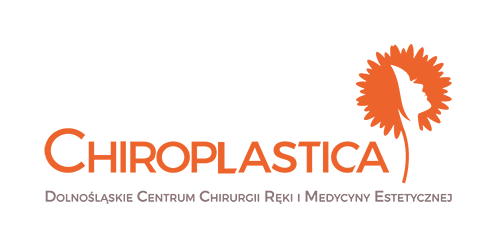 Imię i nazwiskotelefon kontaktowywiekwagawzrostData operacjiRodzaj planowanej operacjiNazwisko chirurga lub miejsce gdzie odbędzie się operacja